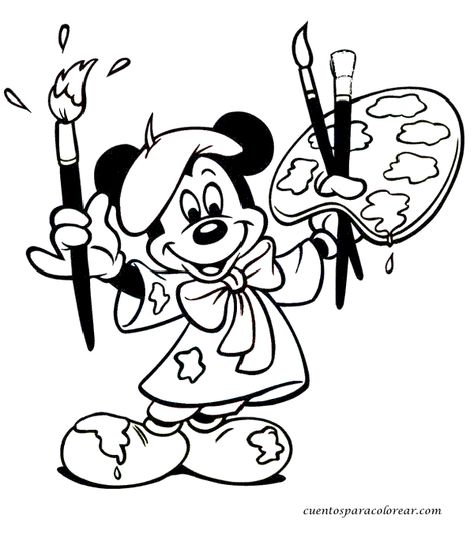 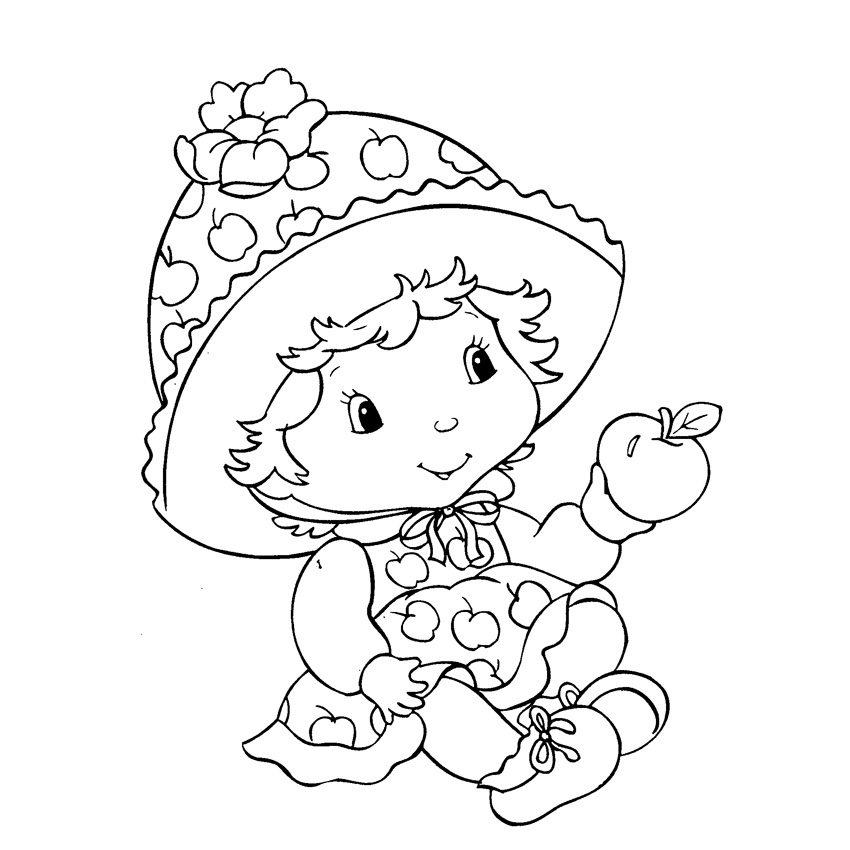 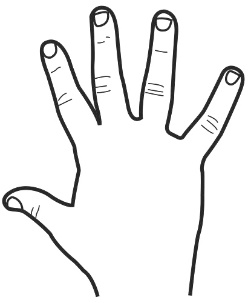 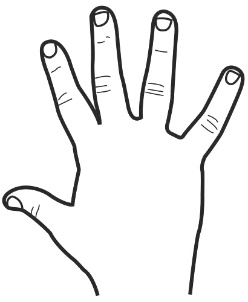 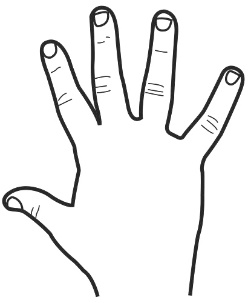 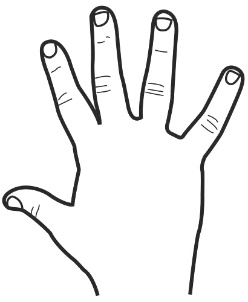 COLOREA lo que podemos tocar.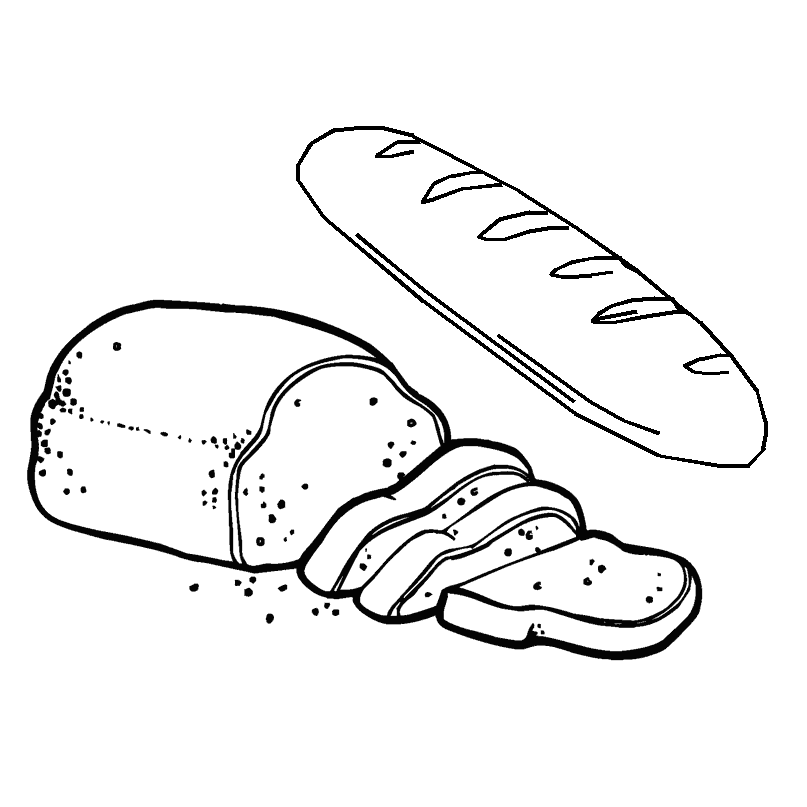 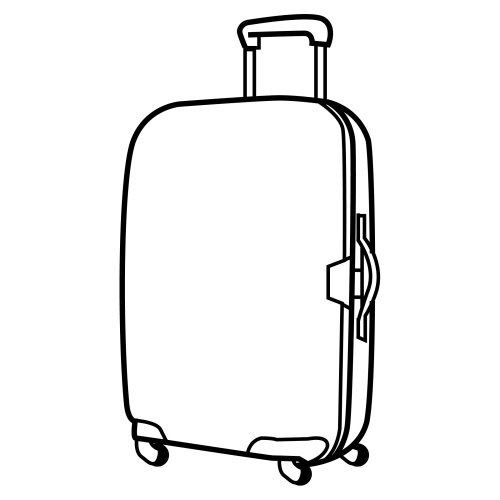 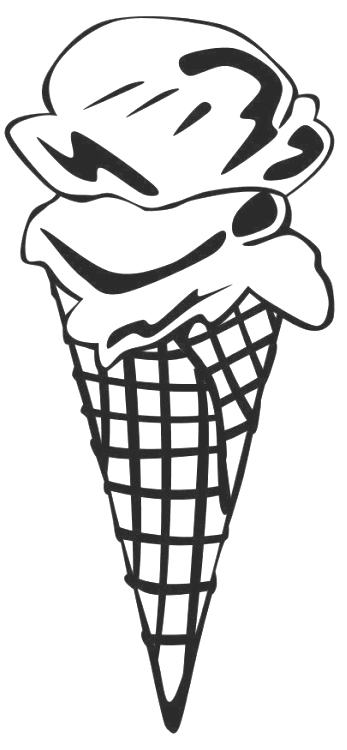 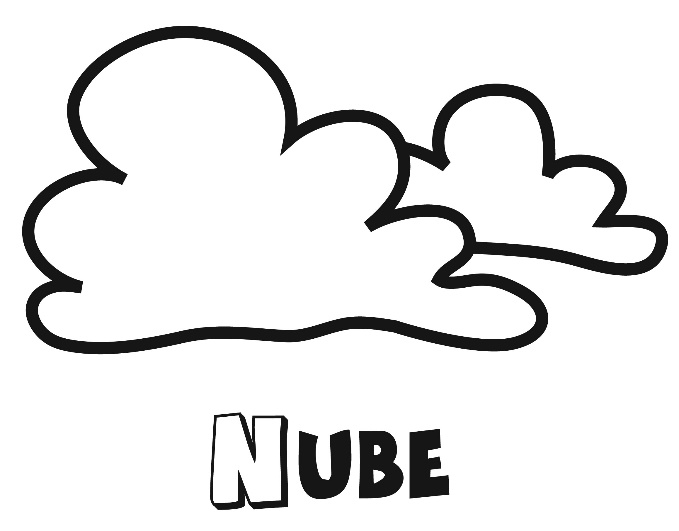 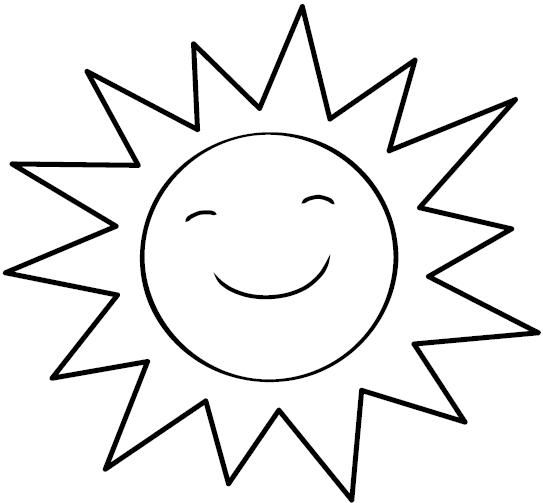 